Sürdürülebilir turizm konusunda sorumluluklarımızın bilincindeyiz. Bu yüzden sadece misafirlerimizin değil çalışanlarımızın da bilinçlenmesini aynı derecede önemsiyoruz. Sosyal sorumluluk farkındalığını sürekli olarak artırıyor ve çevre dostu yönetim şeklini tutarlı bir biçimde uyguluyoruz.Yönetim şeklimizin temeli “sürdürülebilir turizm”e dayanıyor. Bizden sonraki nesile daha yaşanabilir bir çevre bırakmak için, ürün ve hizmetlerimizi en yüksek kalitede tutarken bile doğal kaynaklarımızı sürdürülebilir bir yöntemle kullanıyoruz.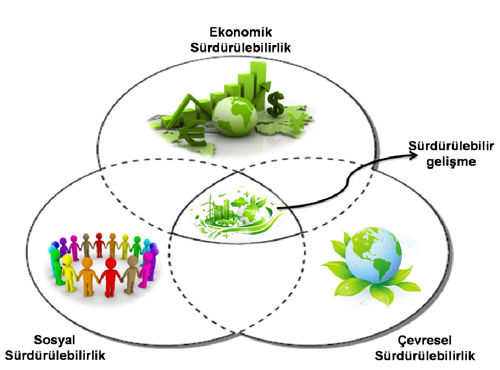 İşletme olarak  faaliyetlerimiz ve etkileri hakkında paydaşlarımızı şeffaf ve etkin bir şekilde bilgilendirmek özel önem atfettiğimiz konuların başında gelmektedir. Bu doğrultuda senelik dönemlerle yayınlamayı hedeflediğimiz sürdürülebilirlik raporları şeffaf ve hesap verebilir bir           organizasyon olmak adına yararlandığımız önemli bir araç konumunda olacaktır.İş yaşamında faaliyet göstermeye başladığımız günden bu yana işimizin sürdürülebilirliği için hem sosyal, hem de çevresel içerikli pek çok yatırım yaptık ve yapmaya devam ediyoruz.. Bu  sürdürülebilirlik raporumuz ile ekonomik, çevresel ve sosyal performansımızı çalışanlarımıza, müşterilerimize ve diğer paydaşlarımıza aktarmayı hedefliyoruz. Bu raporda yer alan bilgiler, aksi belirtilmediği takdirde 1 Ocak 2023 – 31 aralık 2023 tarihleri arasındaki performansımızı içeriyor. BAŞLIK ………………………………………………………………………………………………………………………………………………. GİRİŞ …………………………………………………………………………………………………………………………………………………. 1RAPOR HAKKINDA……………………………………………………………………………………………………………………………… 2İÇİNDEKİLER ……………………………………………………………………………………………………………………………………… 3HAKKIMIZDA …………………………………………………………………………………………………………………………………….. 4 KAPSAM ……………………………………………………………………………………………………………………………………………. 5SÜRDÜRÜLEBİLİR YÖNETİM SİSTEMİ ................................................................................................. .6- 7YASAL UYUM  ......................................................................................................................................... 8PAYDAŞLAR VE İLETİŞİM ................................................................................................................... .9-10ERİŞİLEBİLİRLİK ………………………………………………………………………………………………………………………………… 11 SATINALMA ……………………………………………………………………………………………………………………….………. 12-13ÇEVRE VE DOĞA KORUMA  ……………………………………………………………………………………………………………… 14ENERJİ YÖNETİMİ .................................................................................................................................. 15SU YÖNETİMİ  ……………………………………………………………........................................................................ 16GIDA ATIĞI VE KATI ATIK …………………………………………………………………………………………………………………. 17PERSONEL VE ÇALIŞMA  HAYATI ……………………………………………………………………………………………………18-19KÜLTÜREL ÇALIŞMALAR ………… ………………………………………………………………………………………………………..20BÖLGE HALKI İLE İLETİŞİM ……… ………………………………………………………………………………………………………..20SÜRDÜRÜLEBİLİRLİK KAPSAMINDA GERÇEKLEŞMESİ PLANLANANLAR ................................................ 21SÜRDÜRÜLEBİLİR YÖNETİM SİSTEMİ POLİTİKALARI ...............................................................................22KALİTE POLİTİKASI ................................................................................................................................. 22KÜLTÜREL SÜRDÜRÜLEBİLİRLİK POLİTİKASI …………………………………………………………………………………….. 22ÇEVRE KORUMA VE ATIK YÖNETİM POLİTİKASI .................................................................................23-24ÇOCUK HAKLARI SÖMÜRÜ VE TACİZ POLİTİKASI ……………………………………………………………………………… 24ENERJİ VERİMLİLİĞİ POLİTİKASI ………………………………………………………………………………………………………. 25İNSAN KAYNAKLARI POLİTİKASI ..................................................................................................... 26-27İŞ SAĞLIĞI VE GÜVENLİĞİ POLİTİKASI .................................................................................................. 28KADIN HAKLARI VE CİNSİYET EŞİTLİĞİ POLİTİKASI................................................................................ 28 SOSYAL SORUMLULUK POLİTİKASI ………………………………………………………………………………………………… 29Tesisimiz Binbirdirek mahallesi dizdariye çeşmesi sokak no 21 sultanahmet fatıh – Istanbul                                                                                                                                         adresinde olup 37 oda kapasitesine sahip Kültür ve turizm bakanlığı basit turizm işletme belgesine sahiptir. Misafirlerimizin konfor ve huzuru hissetmeleri için gerekli olanaklara sahip odalarımızda;Saç kurutma makinası Elektronik tuş kilit sistemi Odalarda direk telefon Stant by özellikli LCD-Uydu televizyon Şifreli özel kasa Merkezi sistem klima sistemiMerkezi yangın sistemi ile bağlantılı duman dedektörüGürültü için özel yalıtımlı kapı ve pencere sistemi Çay ve kahve setiÖzel hijyen kiti bulunmaktadır.Tesisimizde sürdürülebilir yönetim sistemi / yerel ve bölge halkı ile iletişim sorumlusu belirlenmiştir.  Sistemimiz hakkında geri bildirim sunmak deneyimlerinizi paylaşmak için aşağıdaki iletişim numaralarından tarafımızla iletişime geçebilirsiniz. Yetkili kişi : Belgin ERDOĞAN İletişim numarası +90  212 458 77 70 Mail adresi info@yilsamsultanahmethotel.com Bu belge, otelimizin tüm yönetim süreçlerini kapsayacak şekilde uyarlanabilen ve geliştirilebilen bir Sürdürülebilirlik Yönetim Sistemi (SYS)'nin temel çerçevesini oluşturmakla beraber kuruluşumuzun politikalarını ve uygulamaları ortaya koymaktadır.Bu belge, otelin tüm paydaşları, misafirleri ve personeline yönelik hazırlanmıştır. Sistemimiz otelimizin büyüklüğüne ve kapsamına uygun olacak şekilde sürekli geliştirilmektedir.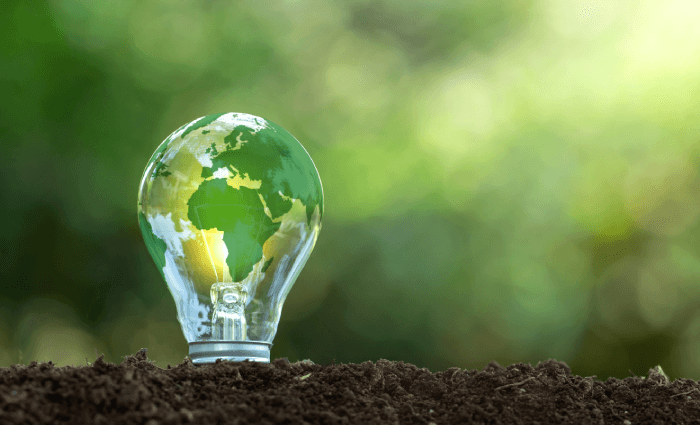 Turizm ve sürdürülebilir uygulamaların lüks ve misafir konforuyla bir arada bulunabileceğine inanıyoruz. Sürdürülebilirlik felsefemizi benimseyerek, gezegenimizin korunmasına aktif olarak katkıda bulunurken misafirlerimiz için unutulmaz ve çevreye duyarlı bir deneyim sunmayı hedefliyoruz. Sürdürülebilirlik değerleri doğrultusunda, çevre dostu uygulamaları teşvik etmeye ve çevresel sorumluluk felsefesini geliştirmeye kararlıyız. Sürdürülebilirliğin sadece bir trend değil, operasyonlarımıza ve misafir deneyimimize yön veren temel bir ilke olduğuna inanıyoruz.Emisyonları azaltmak, yenilenebilir enerji kullanımını artırmak ve kalan emisyonları dengelemek amacıyla iklim değişikliğine karşı mücadeleye katkıda bulunmaya kararlıyız. Vizyonumuzun ve değerlerimizin merkezinde sürdürülebilirlik önemli bir rol oynamaktadır. Misafirperverliğin gezegenimizin ve topluluklarımızın refahı ile uyumlu bir şekilde bir arada var olabileceğine inanıyoruz. Enerji verimliliğimizi, yenilenebilir enerji kullanımımızı, su tasarrufu, atık minimizasyonu ve sürdürülebilir tedarikimizi geliştirmek için sürekli çalışıyoruz.Sürdürülebilir yönetim sistemimizin temeli risk analizine dayanmaktadır. Çevre, doğal afetler, toplum, kültür, ekonomi, kalite, insan hakları, sağlık, güvenlik başlıklarında risk analizi yapılmaktadır. Gerekmesi halinde yeni başlıklar da eklenebilmektedir.Riskler analiz edildikten sonra risklerin gerçekleşmesi durumunda yapılacakları belirleyen bir kriz yönetim planımız sistemimiz de bulunmaktadır. Bu belgenin ekinde risk analizi ve kriz yönetiminin nasıl yapılacağı yer almaktadır.SYS kalite, ekonomi, yönetim, çevre, kültür, insan hakları, sağlık ve güvenlik konularında tüm çalışanlar tarafından belli politikaların uygulanmasını, hedefler belirlenmesini ve hedeflere ulaşılıp ulaşılamadığının izlenerek işletme yönetim süreçlerinin sürekli iyileştirilmesini içermektedir. Belirlenen hedeflere ulaşılması halinde yeni hedefler belirlenmektedir. Ulaşılamaması durumunda, hedeflerimiz, politika ve uygulamalarımız gözden geçirilir. Bu sayede sürekli iyileştirmeyi sağlamaya gayret gösteririz. Otelimizin yönetim sistemine ilişkin hedefler ve hedeflere uyumun takip edildiği performans göstergeleri bu belgenin ekinde yer almaktadır. Otelimiz, sürdürülebilirlikle ilgili olarak, Türkiye Sürdürülebilir Turizm Programı’nın yükümlülüklerini yerine getireceğini ve sürdürülebilirlik performansının artırılması için sürdürülebilir yönetim sisteminin sürekli iyileştirilmesini taahhüt eder.Sektörün durumu, çevresel, toplumsal, teknolojik, ekonomik ve kültürel riskler, mevzuat kaynaklı değişiklik ve güncellemeler dolayısıyla yönetim sistemimiz sürekli gözden geçirilmekte, gerekli olması durumunda sistem ve politikalar güncellenmektedir.Yukarıda belirtilen adımlar özetle Planla-Uygula-Kontrol Et-Önlem Al (PUKÖ) yaklaşımı olarak ifade edilebilir  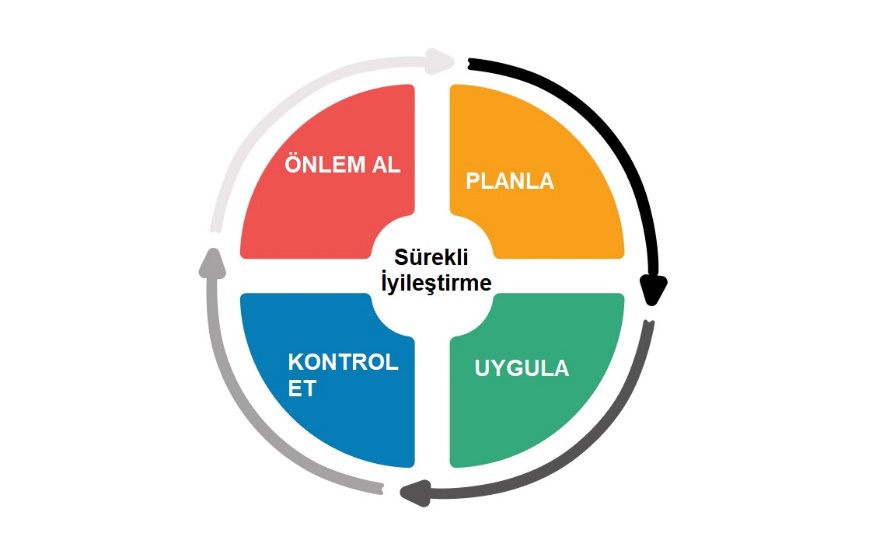 Şekil 1. PUKÖ DöngüsüPlanla: Otelimiz çevre, toplum, kültür, ülke ekonomisi ve yönetim sistemi konularına önem vermekte ve hedefler belirlemektedir. Belirlenen hedeflere ulaşabilmek için izlenecek yol haritası ve eylemleri planlamaktadır. Uygula: Otelimiz çevresel, kültürel, sosyal, insan hakları, sağlık ve güvenlik ile ilgili temel politikalarını ve uygulamalarını belirler. Bunları, ilgili personel tarafından tanımlanan aralıklarla izler, ölçer ve kaydeder. Kontrol et: Otelimizde hem personel hem de müşterilerden gelen geri bildirimler izlenir ve kaydedilir. Gerekmesi halinde düzeltici önlemler alınır.Önlem al: Otelimizin kontrol et adımında belirlenen sorunları düzeltmek için harekete geçeriz. Düzeltici önlem ve işlemler kayıt altına alınarak arşivlenir.Otelimiz, yürürlükteki yasa, mevzuat ve uluslararası sözleşmelere uymayı taahhüt eder, bunların güncel bir listesini bulundurur ve bunlarla ilgili personelini düzenli olarak bilgilendirir, personele gerekli eğitimleri sağlar.Sorulması veya ibraz edilmesinin istenmesi halinde otelimiz gerekli tüm izin, sertifika ve belgeleri ilgili kişi ve kurumlara ibraz eder. Bu belgeler, İşyeri Açma ve Çalışma Ruhsatı, son aya ait personel sigorta bildirgesi, vergi levhası, acil durum eylem planı, personel eğitimleri ve sertifikaları, işyeri hekimi ile yapılan sözleşme, belediyeden alınan kanalizasyon bağlantı belgesi, haşere ile mücadele yapıldığına ilişkin belgeler ve diğer gerekli belgelerdir.Otelimiz, tanıtımda tüm kesimlere doğru bilgi verir. Tanıtımda her zaman gerçek görsel materyal kullanır. İnternet sitesinde, sosyal medya hesaplarında ve diğer basılı ve yazılı tanıtım kanallarında ve pazarlama iletişiminde otelimiz, ürün ve hizmetleri açısından şeffaf ve gerçekçi bir yapıya sahiptir. Otelimiz aynı zamanda politika ve sürdürülebilirlik ile ilgili yaptıklarını, eylem ve işlemlerini de çalışanları ve müşterileri ile açık ve şeffaf şeklide paylaşmaktadır. Bunu yapmak için otelimizin internet sitesi kullanılmaktadır. İnternet sitemizde sürdürülebilirlik performansı hakkında periyodik raporlar yayımlanmaktadır. Bu raporlar konusuna uygun periyotlarda düzenlenir. Otelimizde sürdürülebilirlik performansımız, politikalarımız ve uygulamalarımız ile ilgili olarak müşterilerimizden, kamu kurumlarından, belediyelerden, çalışanlardan, çevre halkından ve diğer ilgili tüm kişi ve kurumlardan geri bildirim almayı hedefleyen bir sistem mevcuttur. Bu sistem aracılığıyla hem personelimizin hem de müşterilerimizin geri bildirimlerini alırız.Sistemimiz müşterilerimizin ve personelimizin hızlı, basit ve etkili şekilde geri bildirim yapabilmesini sağlayacak ve teşvik edecek şekilde düzenlenmiştir. Bu sistem, misafirler için anket uygulamaları, sosyal medya hesaplarının düzenli takibi, çalışanlar için e-posta, mesajlaşma servisleri ve diğer iletişim kanalları, diğer tüm paydaşlar için ise e-posta ile iletişim ve bunların düzenli takibini içerir. Misafir deneyimi: Otelimizde misafir memnuniyetine önem verilir. Misafir memnuniyeti, sürdürülebilirlik ile ilgili yukarıda açıklanan sistemden gelen geri bildirimleri içerir. Alınan sonuçların analizi yapılır. Olumsuz geri bildirim ve buna verilen yanıtlar kaydedilir ve gerekli önlemler alınır.Personel katılımı: Otelimizin yönetim sisteminin en önemli unsuru çalışanlarımızdır. Çalışanlarımız yönetim sistemimizde ve sürdürülebilirlikle ilgili politika ve uygulamalarımızda neler yapmaları gerektiğini bilmektedirler. Çalışanlarımızın yapmaları gerekenler yazılı olarak tanımlanmış, kendilerine iletilmiş ve gerekli eğitim ve yönlendirmeler düzenli olarak yapılmaktadır. Bu konudaki eğitimler kayıt altına alınır.Çalışanlarımız yönetim sistemimizin ve sürdürülebilirlik performansımızın geliştirilmesi ve sürekli iyileştirilmesinde aktif rol alırlar. Çalışanlarımızdan gelen geri bildirimler doğrultusunda sistemimizi gözden geçiririz ve iyileştiririz. Sürdürülebilirlik politikalarımız ve yönetim sistemimiz doğrultusunda oryantasyon eğitimleri dahil; çalışanlara sürdürülebilirlikle ilgili ve çalışma alanlarına ilişkin periyodik eğitim programları, işbaşı eğitimleri, yasal mevzuat gereği alınması gereken eğitimler ve rehberlik destekleri verilir. İş Sağlığı ve Güvenliği eğitimleri, Mutfak/servis/masaj vb. personel için hijyen eğitimleri, su ve enerji tasarrufu, kimyasal madde kullanım kuralları, yangından korunma, ilk yardım, vb. konularında yıllık eğitim planları uygulamaktayız.Çalışanlarımız tüm eğitim materyallerimize ücretsiz ve açık bir şekilde erişebilmektedir.Otelimiz 4857 sayılı İş Kanunu’nun ilgili hükümlerine uymayı taahhüt etmektedir ve çalışana en az asgari ücret vermektedir. Ayrıca 5510 Sayılı Sosyal Sigortalar ve Genel Sağlık Sigortası kanununa ve 6331 Sayılı İş Sağlığı ve Güvenliği Kanununa uyumu da otelimiz taahhüt eder.  Otelimiz, sürdürülebilirlik faaliyetlerini yönetmek için bir “Sürdürülebilirlik Ekibi” oluşturmuştur. Tesisimizde sürdürülebilir yönetim sistemi / yerel ve bölge halkı ile iletişim sorumlusu belirlenmiştir.  Sistemimiz hakkında geri bildirim sunmak deneyimlerinizi paylaşmak için aşağıdaki iletişim numaralarından tarafımızla iletişime geçebilirsiniz. Yetkili kişi : Belgin ERDOĞAN İletişim numarası +90  212 458 77 70 Mail adresi info@yilsamsultanahmethotel.com Otelimiz, imkanları dahilinde herkes için erişilebilir turizm hizmetleri sunmayı taahhüt eder ve erişilebilirlik düzeyi hakkında müşterileri ve paydaşlarını internet sitesi aracılığıyla açık ve doğru şekilde bilgilendirir.Otelimiz ayrıca erişilebilirlikle ilgili yasal düzenlemelere tam uyum sağlamayı ve bu konuda sürekli iyileştirmeyi takip ve taahhüt etmektedir.Otelimiz, imkanları dahilinde herkes için erişilebilir turizm hizmetleri sunmayı taahhüt eder ve erişilebilirlik düzeyi hakkında müşterileri ve paydaşlarını internet sitesi aracılığıyla açık ve doğru şekilde bilgilendirir. Otelimiz erişilebilirlikle ilgili yasal düzenlemelere tam uyum sağlamayı ve bu konuda sürekli iyileştirmeyi takip ve taahhüt etmektedir. Yalnızca fiziksel engelliler değil, görme, işitme gibi engeller dolayısıyla turizm faaliyetlerine katılamayan misafirlerimiz için de sürekli iyileştirmeler yapmaya gayret göstermekteyiz.Otelimiz erişilebilirlik düzenlemelerinin ve altyapısının bakım ve onarımını düzenli olarak gerçekleştirmekte ve gerekmesi halinde iyileştirmeler sağlamaktadır. Ayrıca erişilebilirlikle ilgili olarak çalışanlarımızı düzenli olarak bilgilendirmekteyiz. Tesisimizde tesis girişi, asansörler ve kahvaltı salonu erişilebilirlik uygulamaları mevcuttur.Tesisimizde engelli odası mevcut değildir.Satın alma politikamız yerel, çevreye duyarlı, adil ticarete dayalı ve verimli satın almaya yönelik politikaları içermektedir.  Otelimiz tarafından mal ve hizmet kaynaklarımız izlenmektedir. Tedarikçilerimiz ile belirli aralıklarla görüşmeler yapmaktayız. Onların sürdürülebilirlikle ilgili sertifikalarını, bilgi ve belgelerini kontrol etmekteyiz.Yerel satın alma: Otelimiz mal ve hizmet satın alırken kaliteli ve makul fiyatlı olması kaydıyla yerel tedarikçilere öncelik vermektedir. Bu nedenle tedarikçilerini düzenli olarak denetlemekte, tedarikçi listesini güncellemekte ve tedarikçilerini bilgilendirmektedir. Bölge halkından alınan mal ve hizmetlerin oranı ölçülmektedir. Otelimiz mal ve hizmet satın alırken ithal ürünler için kaliteli ve makul fiyatlı olması kaydıyla adil ticaret tedarikçilere de öncelik vermektedir. Çevreye duyarlı satın alma: Otelimiz satın alımda çevreye duyarlı bir politika izlemektedir, gıda ve katı atığı azaltmak üzere verimli satın alma, enerji tasarrufu ve su tasarrufuna önem vermektedir.Otelimiz, satın alımlarında çevreye duyarlı ürünlere (çevre etiketli ürünlere) öncelik vermektedir. Satın alınacak ürün grubunda çevre etiketli ürünler yoksa ilgili ürünlerini, üretimi ve diğer tüm süreçleri çevreye zarar vermeyen tedarikçi ve üreticilerden seçer.Otelimiz bu çerçevede, satın alımlarını yaparken sürdürülebilirlik sertifikalarına sahip tedarikçilerin seçilmesini önceliklendirir. Tedarikçilerde aranabilecek örnek sertifikalar ISO14001, ISO50001, ISO14064, ISO20400 gibi belgelerdir. Ahşap, balık, kâğıt ve diğer gıdalar için çevre sertifikalı (FSC, MSC, AB-EcoLabel, vb.) veya kaynağı takip edilebilen ürünler tercih edilmektedir. Tehdit altındaki türler ve satılması yasak olan türler (balık, ağaç, bitki, av hayvanı, vb.) otelimizde alınmamakta ve kullanılmamaktadır. Çevre sertifikalı, yerel üretici ve tedarikçilerden, adil ticaret tedarikçilerinden satın alımlarımızın toplam satın alımlara oranı ölçülmektedir. Otelimizin çevre sertifikalı, yerel ve adil ticaretle satın alma ile ilgili hedefleri bulunmaktadır. Bu çerçevede, satın alımlarımızda yerel ve adil ticaret tedarikçilerinin oranının ve sayısının artmasını hedeflemekte ve buna özen göstermekteyiz.Verimli satın alma: Satın alma politikamız, yeniden kullanılabilir, iade edilebilir ve geri dönüştürülmüş malları tercih etmektedir. Otelimiz ayrıca, toplu alıma ve dökme ürün alımına öncelik vermektedir. Bu sayede otelimize daha az sayıda nakliyat yapılmakta, daha az sera gazı emisyonu üretilmektedir. Otelimize gelen ürünlerde gereksiz ve fazla plastik, naylon, kağıt, cam, ahşap ambalajların olmaması temel önceliğimiz ve tercihimizdir.Sarf malzemesi ve buklet ürünlerin satın alımında tek kullanımlık ürünlerden ve gereksiz ambalajdan (özellikle plastikten) kaçınılmaktadır. Sarf malzemeleri ve tek kullanımlık ürünlerin satın alınması ve kullanımı izlenmekte ve yönetilmektedir.Toplam onaylı tedarıkçi sayısı 25Toplam yerel tedarikçi sayısı 23Kaynaklarımızı en verimli şekilde koruyarak çevre kirliliğini önlemek ve doğayı korumak, atıklarımızın miktarını azaltmak, geri dönüşüm sağlamak veya zararsız hale getirmek ana hedefimizdir. Çevresel etkilerimizin farkında olarak gerekli önlem ve aksiyonların alınması için çaba gösteriyoruz. İşletmemizde iç ve dış müşteri şartlarının yanı sıra uluslararası ve ulusal yasal şart ve mevzuatlara uygun ürün ve hizmetlerimizin gerçekleştirilmesi ve sunumunda; kirliliğin önlenmesini ve sürdürülebilirliği sağlayarak, sosyal sorumluluk bilinciyle çevre dostu bir kurum olabilmeyi taahhüt ederiz. Bu taahhüdümüzü gerçekleştirirken;Çevreye yaptığımız etkileri belirliyoruz ve kontrol altında alıyoruz.Kirlilik ile ilgili riskleri acil durumlara (yangın, patlama, sel, deprem, sızıntı, vb.) hazırlıklıyız ve yasal düzenlemelere uyuyoruz.Atıklarımızı minimuma indirmeye, kirliliği kaynağında önlemeye, enerjiyi verimli lullanmaya ve faaliyetlerimizin çevre üzerindeki etkilerini azaltmaya çaba gösteriyoruz.Atık ayrıştırma ve atık miktarının azaltılması, doğal kaynakların verimli kullanılması faaliyetlerinde sÜrekli çevresel performansımızı iyileştiriyoruz.Atıkların geri dönüştürülmesi ve bertaraf aşamasında takibini yapıyoruz.Çalışanlarımızı kımyasal kullanımı, çevreye etkileri ve atıklar konusunda eğitiyoruz.Çalışanlarımızı ve misafirlerimizi çevreye karşı duyarlı olmaları konusunda teşvik ediyor, çalışanlarımıza çevre bilinci ve enerjinin verimli kullanılması ile ilgili eğitimler vererek onları geliştiriyoruz.Ekip olarak belirli aralıklarda otel etrafındaki sokakları temizleyerek topluma farkındalık yaratmaya çalışıyoruz.Otelimizde enerji ve su tasarruflu sistemler kullanıyoruzTedarikçi ve paydaşlarımızı enerji verimliliği çalışmaları konusunda bilinçlendiriyor ve teşvik ediyoruz.Karbon salınımında doğadaki hasarı minimuma indirmek için çevre örgütleri ve temaya ağaç bağışında bulunuyoruz. 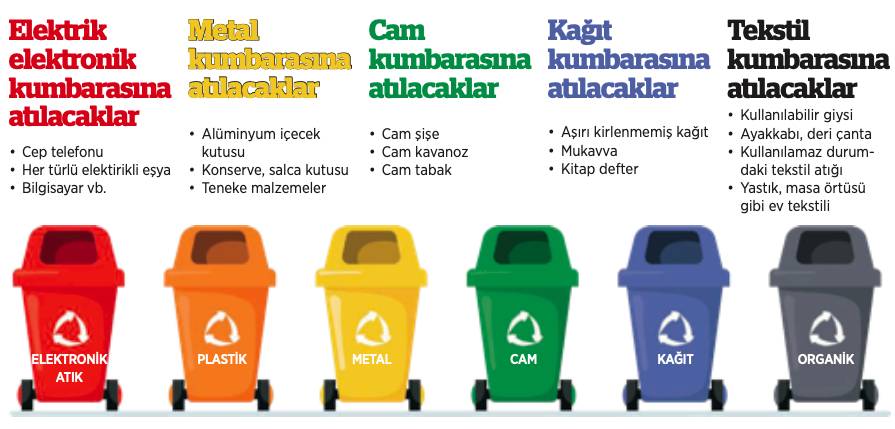 Enerji tasarrufu: Otelimizin enerji tasarrufu politikası bulunmaktadır. Politika, enerji tüketiminin düzenli ölçülmesini, izlenmesini, azaltılmasını içermektedir.Otelimiz enerji tüketimini enerji türüne göre gruplamaktadır, farklı birimlerin enerji tüketimleri izlenmektedir.Otelimizde kullanılan toplam enerji türe göre ölçülmektedir. Otelimiz, enerji tüketiminin yüksek olduğu faaliyetleri belirlemekte, bu alan ve faaliyetlerde enerji tüketimini azaltmak için düzeltici önlemler planlamakta ve uygulamaktadır (ısı yalıtım sistemleri, enerji tüketim sınıfı bulunan cihazlardan düşük tüketimlilerin tercih edilmesi, akkor gibi yüksek enerji tüketimli aydınlatmalar yerine led ampullerin kullanımı vs.). Ayrıca otelimiz enerji tasarruflu ekipmanlar kullanmaktadır.Otelimiz enerji tasarrufu konusunda çalışanlarını ve paydaşlarını bilgilendirmekte ve eğitmektedir.Otelimizde Sürdürülebilirlik kapsamında gerçekleşen çevresel unsurlarKağıt tüketimini minimuma indirmek için tedarikçi, satin alma ve ofis işlerinde dijital kayıt sistemi başlatılmıştır.Muhasebe’ de faturalandırma işlemlerinde e-fatura uygulamaya geçilmiştir.Ambalaj Atıkları toplanmakta ve yerel idareye kontrollü bir şekilde teslim edilmektedir.Tesisimizde oda ve minibarlarda cam şişe uygulamasına geçilmiştir.Ortak alanlarda kullanılan elektrik, su ve enerji kaynaklarında kullanımını minimuma indirilmesi için bilinçlendirme çalışmaları yapılmıştır.Tüm oda ve alanlarda kullanılan musluklarda parletör uygulaması yapılmış ve su debi ayarlamaları 1 litre kabı 14 saniıyede dolduracak şekilde ayarlanmıştır.2023 yılı ocak – aralık donemı toplam elektrik sarfiyat oranı  757.049 KW2023 yılı ocak – aralık donemı toplam doğalgaz sarfiyat oranı 81909 METRE KÜPKarbon salınımını azaltmak için yerel ve en yakın tedarikçilere öncülük verilmektedir. Otelimizin, su tasarrufu politikası bulunmaktadır. Politikamız, su tüketiminin düzenli ölçülmesini, izlenmesini, azaltılmasını içermektedir.Otelimizin bulunduğu bölgede su riski durumu belirlenmiştir. Bunun için World Resources Institute tarafından hazırlanan Water Risk Atlas kullanılmaktadır. 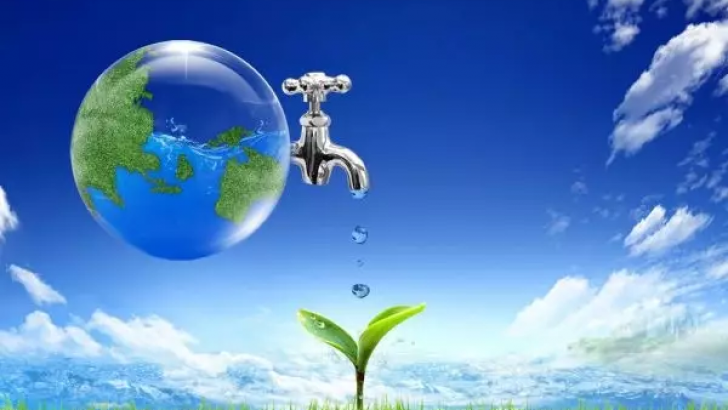 Risk analizinde su riski ayrıca değerlendirilmiştir, su yönetimi planı yapılmıştır. Bu plan, su kullanımının ölçümü ve takibi ile su tüketiminin azaltılmasına yönelik hedef ve raporlamaları içermektedir. Otelimizin su kullanım faaliyetleri nedeni ile deniz, göl gibi sularda yaşayan canlılar zarar görmemektedir. Yine de bu canlıların zarar görme ihtimali risk analizinde değerlendirilmiştir ve gerekli önlemler alınmıştır.Otelimiz, suyun kullanımında tüm yasal gereklilik ve düzenlemelere uymaktadır.Su, yasal ve sürdürülebilir bir kaynaktan gelmektedir. Su tüketimimizi ölçmekteyiz. Misafir veya geceleme başına kullanılan toplam su hesaplanmakta ve raporlanmaktadır. Su tüketimini azaltma hedeflerimiz bulunmaktadır. Buna yönelik olarak otelimiz düzeltici önlemler planlamakta ve uygulamaktadır. Otelimizde su tasarruflu ekipmanlar kullanılmaktadır. Otelimizde çarşaf ve havluların misafir isteğine bağlı olarak değiştirilmesi gibi iyi uygulamalar kullanılmaktadır. Otelimiz su tasarrufu konusunda çalışanlarını ve paydaşlarını bilgilendirmekte ve yönlendirmektedir. Otelimiz atık suyunun çevreye zarar vermemesi için tüm imkanlarını seferber etmektedir.Atık suyun bertarafı için yerel yönetimin belirlediği düzenlemelere uyulmaktadır2023 yılı ocak – aralık donemı toplam su sarfiyat oranı 2423 METRE KÜP Otelimizde bir Katı Atık Yönetim Planı vardır. Plan, atık üretiminin düzenli ölçülmesini, izlenmesini, atıkların azaltılmasını, yeniden kullanımını, geri dönüşümü ve atık bertarafını içermektedir.Katı atıklar gıda, geri dönüşebilir, zehirli/tehlikeli ve organik gibi türlerine göre ayrıştırılmakta, ayrıştırılırken geri dönüşüm ve yeniden kullanım durumları gözetilmektedir.Otelimiz atık yönetimi konusunda çalışanlarını ve paydaşlarını düzenli olarak ve çeşitli görsel ve iletişim materyalleri ile bilgilendirmekte ve yönlendirmektedir. Otelimizde türlerine göre ayrıştırılan katı atıklar yetkili ve lisanslı firmalar tarafından alınmaktadır. Gıda atıkları da dahil olmak üzere katı atıklar türe göre ölçülmektedir. Otelimizde misafir veya geceleme başına katı atık miktarı hesaplanmakta ve raporlanmaktadır. Otelimiz ayrıca, katı atık oluşumunun yüksek olduğu faaliyetleri ve risk alanlarını belirlemiştir. Gıda atıklarını ve israfı azaltmak için düzeltici önlemler planlamakta ve uygulamaktadır.Katı atık bertarafının yerel nüfus veya çevre üzerinde olumsuz bir etkisi olmaması hedeflenmektedir. Katı atık yönetimi ile ilgili "Sıfır Atık Yönetmeliği" mevzuatına uyum sağlanmaktadır.2023 yılı ocak – aralık donemı toplam atık sarfiyat oranı 1966 KG2023 yılı ocak – aralık donemı toplam tek kullanımlık atık sarfiyat oranı 175.583 ADET 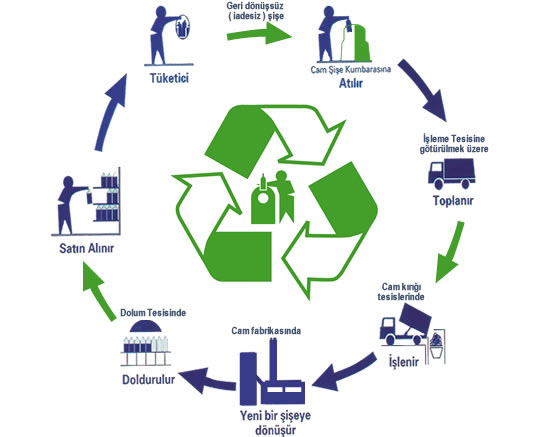 Ruhunda, bizi biz yapan en önemli kaynak çalışanlarımızdır Bunun farkında olarak çalışanlarımızın sosyal ve yan hakları, performans yönetimleri, ödüllendirilmeleri, eğitim ve kariyer yönetimi, çalışan güvenliği gibi konular daima önceliğimizdir.İnsan Kaynakları Vizyonumuz; Motivasyonu yüksek, kurum imajını koruyan ve yükselten, yenilikçi çalışmaları ön plana çıkaran, hizmete önem veren ve işini bir bütünün parçası olarak gören nitelikli insan kaynağını oluşturmak, entegre insan kaynakları uygulamaları ile sektörde, Türkiye’de öncü olmaktır. İnsan Kaynakları Misyonumuz; - Kurumun amaç ve stratejilerini gerçekleştirecek insan kaynağını plânlamak, eğitmek, personel iş ve işlemlerini optimum düzeyde gerçekleştirmek, konusunda uzmanlaşmış, kurumu temsil yeteneği olan ve alanında yeni açılımlar ortaya koyabilen, özgüveni yüksek personele sahip olmak. Çalışanlarımız yönetim sistemimizde ve sürdürülebilirlikle ilgili politika ve uygulamalarımızda neler yapmaları gerektiğini bilmektedirler. Çalışanlarımızın yapmaları gerekenler yazılı olarak tanımlanmış, kendilerine iletilmiş ve gerekli eğitim ve yönlendirmeler düzenli olarak yapılmaktadır. Bu konudaki eğitimler kayıt altına alınır. Çalışanlarımız yönetim sistemimizin ve sürdürülebilirlik performansımızın geliştirilmesi ve sürekli iyileştirilmesinde aktif rol alırlar. Çalışanlarımızdan gelen geri bildirimler doğrultusunda sistemimizi gözden geçiririz ve iyileştiririz.Adil ücretlendirme çalışanlarımız tesislerimizde işe başlamadan önce alacakları ücret, çalışma şartları, çalışma saatleri, ücretlerini ne zaman alacakları gibi konularda bilgilendirilirler. Eğitim ve Kariyer Yönetimi Çalışanlarımızın tümü eğitim hakkından eşit olarak yararlanabilmektedir. Otelcilik sektörünün gerektirdiği yasal ve mesleki eğitimlerin yanı sıra Sürdürülebilirlik politikalarımız ve yönetim sistemimiz doğrultusunda oryantasyon eğitimleri dahil; çalışanlara sürdürülebilirlikle ilgili ve çalışma alanlarına ilişkin periyodik eğitim programları, işbaşı eğitimleri, yasal mevzuat gereği alınması gereken eğitimler ve rehberlik destekleri verilir. İş Sağlığı ve Güvenliği eğitimleri, Mutfak/servis/masaj vb. personel için hijyen eğitimleri, su ve enerji tasarrufu, kimyasal madde kullanım kuralları, yangından korunma, ilk yardım, vb. konularında yıllık eğitim planları uygulamaktayız. Çalışanlarımız tüm eğitim materyallerimize ücretsiz ve açık bir şekilde erişebilmektedir. Otelimiz 4857 sayılı İş Kanunu’nun ilgili hükümlerine uymayı taahhüt etmektedir ve çalışana en az asgari ücret vermektedir. Ayrıca 5510 Sayılı Sosyal Sigortalar ve Genel Sağlık Sigortası kanununa ve 6331 Sayılı İş Sağlığı ve Güvenliği Kanununa uyumu da otelimiz taahhüt eder.Çalışan ve İnsan Hakları Çalışanların mutlak memnuniyetinin sağlanması önem arz eden öncelikli bir konudur. Bu bakış açısı ile, çalışanın başta yasal hakları olmak üzere, işletmemizin yan haklar olarak sağladığı bazı faydalar da dahil olmak üzere; çalışma ortamı, psikolojisi, öz motivasyonu, performansı kısacası iş yerindeki tüm konforunun sağlanması yönetimin sorumluluğundadır. Farklı milletlerden misafirlere hitap eden, uluslararası düzeyde hizmet veren bir işletme olarak misafir veya konuklarımız için milliyet, ırk, dil vb. ayrımı yapmak hem otelcilik hem de çalışma prensiplerimize aykırıdır. Dolayısıyla farklı ülke veya milliyetlerden olan çalışanlarımızın da tüm özlük işlemleri, yasal prosedürlere uygun olarak takip edilmekte, otel içerisinde tüm çalışanlarımıza herhangi bir özelliği göze alınmaksızın eşit imkânlar sunulmaktadır2023 yılı ocak – aralık donemı toplam çalışan sayısı 15 2023 yılı ocak – aralık donemı toplam erkek çalışan sayısı 72023 yılı ocak – aralık donemı toplam bayan çalışan sayısı 82023 yılı ocak – aralık donemı toplam yerel / bölge  çalışan sayısı 15Yerel kültür ve değerlerin korunması konusunda üzerimize düşen görevin farkındayız. Bu bağlamda; Kültürel Tanıtım  Bölgenin Ticari Hacmine Katkı Sağlanması  Doğal ve Tarihi Zenginliklerin Tanıtılması  Yerli Halkın İstihdamı konularında çalışmaların yapılması ve faaliyetlere dahil olunmasındaki hassasiyetimiz üst seviyededir.Tesis yönetimleri ve belirlenen temsilcileri aracılığı ile; Yerel istihdamın güçlendirilmesi,  Yöresel farkındalığın artırılması,  Yerel kaynak ve imkânların korunması, Tarihi ve kültürel varlıkların korunması,  Yörede yardımlaşma,  Bölgenin tanıtımını sağlayan çalışmaların desteklenmesi,  Bölgeyi etkileyecek önemli konu ve sorunların çözümü konularında otel birlikleri, belediyeler, bölge muhtarlıkları, resmi makamlar ile görüşülüp, ihtiyaçlar belirlenerek ortak çalışmalar yapılmaktadırEnerji ve su tüketimi oranını düşürmek için yıllık eğitim planlarını sürekli geliştirmek ve enerji sarfiyatını yıllık %1 oranında düşürmek birinci önceliğimizdir.Çevre dostu ve enerji verimliliği yüksek makina, ekipman ve tüketim malzemeleri ile sürdürülebilirliğin devamını sağlamakEtkin atık yönetim program ile atık azaltma ve geri dönüşümlü atıkların evsel atığa karışmasını engellemek adına sıfır atık bilincini genele yaymak için projeler geliştirmek ve atık sarfiyatını yıllık %1 oranında düşürmek birinci önceliğimizdirKarbon salınımı ve doğadaki verilen hasarı bir nebze azaltmak adına tema ve çevre koruma örgütlerine her yıl bağış miktarını %1 oranında arttırmayı planlıyoruz.Karbon salınımını azaltmak için onaylı tedarikçilerimizi belirlerken önceliğimiz elektrikli ve yeni yeşil karbon salınımı en düşük araçlar ile hizmet vermesi konusunda bilgilendirme çalışmalarının yaygınlaştırılmasını planlıyoruzDaha az karbon üreten enerjileri seçeceğizİklim değişikliği sorununun küresel bir konu olduğu bilinci ile özel sektör, hükümet, yerel idareler, sivil toplum kuruluşları ile birlikte çalışarak ortak çözümün parçası olacağız. Doğal hayatı koruma ve Yaban hayatı destekleme için sokak hayvanları için projeler geliştireceğizOkul çağı çocuğu bulunan personelimize kırtasiye yardımında bulunacağızTurizm öğrencilerine çalışma tecrübesi kazandırmak adına staj imkanı yaratacağızBölgede yer alan turizm okulları ile irtibata geçerek otelimizde yer alan alanları atölye çalışması olarak kullanıma açacağızTurizm liseleri ve üniversiteler ile kariyer günleri planlama ve maddi olarak sosyal sorumluluk projelerine destek vereceğizMisafir odalarının en az %50 sinde kademeli geçiş programı ile tek kullanımlık buklet malzemelerinin sarfiyatının azaltılması için projeler üreteceğizVizyonumuza ulaşmak yolunda; Misafir beklentilerine üst seviyede karşılamak ve sektörde önce bir kuruluş olmak, Kuruluş felsefesinin tüm personellerimizle oluşturup, sürekli gelişmeyi, iş yerine güveni ve misafirlerimizin beklentilerini aşan hizmeti sunmak, Ulusal ve uluslararası mevzuat ve şartlara uygun; Gıda güvenliği risklerini önleyici yaklaşım ile gereken hassasiyeti göstererek hizmet vermek, Ülkemizde diğer tüm kuruluşlara örnek bir işletme olmak ve değer yaratmak Misafirlerimizin ve personellerimizin gerek sağlık gerek can güvenliğini gerekse de iş güvenliklerini tehlikeye atabilecek tüm riskleri en alt seviyeleri indirerek bu kazaları önlemek, Kaliteyi ölçülebilir hale getirmek, sistemin sürekli iyileştirilmesini sağlamak ve hedefler belirleyip çalışanlarımızın ve yönetimin birlikteliğini sağlamak, Otel olarak personelleri ile birlikte çevre bilincini oluşturmak, gelecek nesillere daha temiz, sağlıklı ve güvenli bir çevre bırakmak öncelikli kalite hedeflerimiz arasındadır.
Kültürel Mirasın Sunulması: Otelimiz, yerel halkın fikri mülkiyet haklarına saygı gösterir. Geleneksel ve çağdaş yerel kültürün otantik unsurları mutfağımızda, tasarımımızda, dekorasyonumuzda değerlendirilir.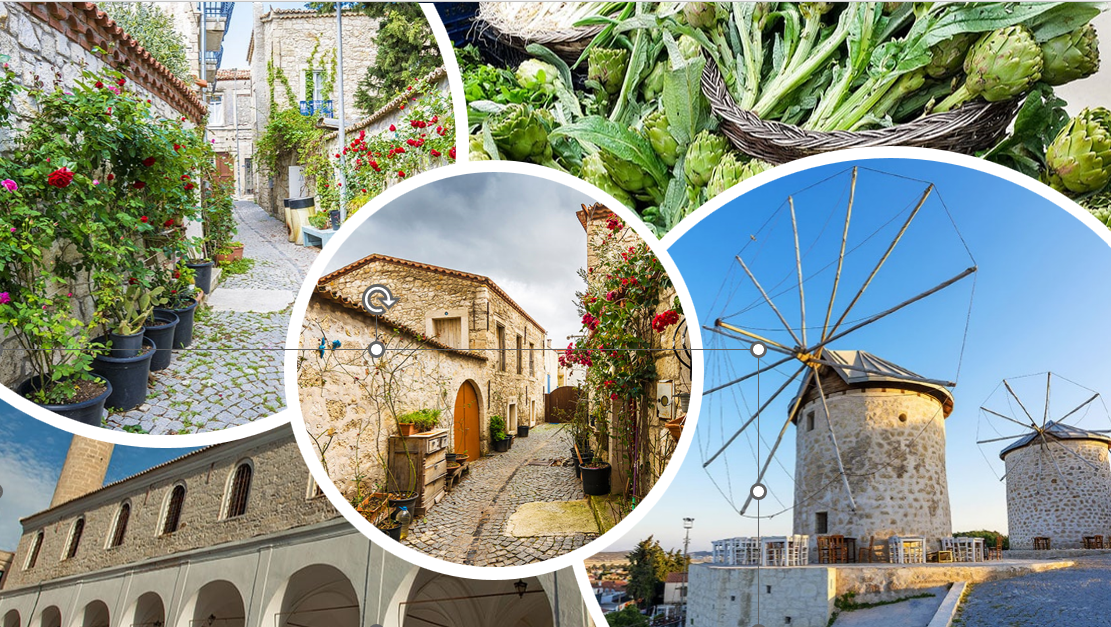 Eserler: Otelimiz, tarihsel ve arkeolojik eserleri alıp satmaz, ticaretine aracılık etmez ve bunları sergilemez. Eşsiz bir konaklama hizmeti sunmak için tüm tesislerimizde, çoğunluğu yerel sanatçılarımızın oluşturduğu geniş bir yelpazeye sahip çağdaş sanat eserleri sergilenmektedir. Sürdürülebilir Yerel Gastronominin Tanıtımı: Otelimiz yerel ürünlerin tanıtılmasına ve tüketimine öncelik vermektedir. Tüm faaliyetlerinde gastronomide sürdürülebilirliği sağlamak için yenilikçi ve yaratıcı uygulamalar ortaya koymaktadır. İşletmemizde çevreyi korur, kirlenmesini önler, çevreye olan olumsuz etkilerimizi azaltarak korunmasına önem veririz. Bunun için;Yasal düzenlemelere uyum sağlar çevre etkimizi azaltmaya çalışırız. Atıklarımızı kaynağına, gruplarına ve tehlike sınıflarına göre etkin şekilde ayırmaya özen gösteririz.Tehlikeli maddeler ve kimyasalların yalnızca ihtiyaç durumunda ve gerektiği kadar kullanılmasının hem çevreye olan negatif etkileri hem de atık miktarını azaltacağını biliriz,İşletmemizde aldığımız malzemelerde “geri dönüşüm” ve “çevre dostu” etiketi olanları tercih ederek doğayı korumaya katkıda bulunuruz. Yeniden kullanım fırsatları yaratmaya çalışırız,Kâğıt, peçete, tuvalet kâğıdı, ambalaj gibi tek kullanımlık malzemeleri gerektiği kadar kullanıp doğaya daha az atık bırakmaya özen gösteririz,Atıkları doğru şekilde, özelliklerine göre ayrı alanlarda depolar, yasal depolama süre sınırlarını aşmadan lisanslı/yetkili firmalara teslim ederek, kayıtlarını muhafaza ederiz,Su, enerji ve tüm doğal kaynakları tasarruflu kullanmaya çalışırız. Bu hassasiyetimizi çalışanlarımız, misafirlerimiz, tedarikçilerimiz ile paylaşırız.Çevre yönetimi konusundaki performansımızı ölçer, bu verileri hedeflerle izler ve performansımızı geliştirmeye çalışırız.Çalışanlarımızı çevre konusunda eğitmeyi ve duyarlılıklarını artırmayı amaçlarız.Çevredeki biyoçeşitliliği korunması için gerekli önlemleri alır.yasal tüm şartlara uyarız. Çevreye zararlı kabul edilebilecek maddeler (toksik güneş kremleri kişisel kullanım ürünüdür. Haşere ilaçları kurumumuz tarafından sağlık bakanlığı tarafından yetkılı fırma tarafından yapılmakta ve tüm ürünlerin MSDS formlarını msds takip çizelgesinde kayıt altına alınmıştır. Çocuklar bize geleceğin emanetleridir. Onları bir birey olarak tanımak, haklarına saygı duymak, her türlü psikolojik, fiziksel, ticari vb. sömürüye karşı gözetmek ve korumak öncelikli sorumluluğumuzdur.Bunu sağlamak için;Kendi kurumlarımızda çocuk işçi çalıştırılmasına müsaade etmez ve tüm iş ortaklarımızdan da aynı hassasiyeti bekleriz.İşletme içerisinde çocukların gelişimine katkıda bulunan, düşüncelerini, isteklerini, duygularını rahatça ifade edebilecekleri, kendilerini özgür ve rahat hissedecekleri ortamlar/imkanlar sunarız.Çalışanlarımıza, çocuk istismarının önlenmesi ve fark edilmesi konusunda eğitimler veririz.Çocukların, katıldıkları aktivitelerde yetişkin gözetimi altında olduklarından emin oluruz.Çocuk haklarının korunması konusunda, farkındalık yaratmak için eğitim düzenler ve ilgili projelere destek veririz.Çocuklar ile ilgili şüpheli eylemlere şahit olduğumuzda, öncelikle otel yönetimine bilgi verir, gerekli görülen durumlarda resmi kuruluşlardan yardım isteriz.Tüm paydaşlarımızla, enerji yönetimi konusunda ortak amaçlar ve sonuçlar yaratmak üzere iş birliği yapmayı önemseriz. Bu konularda misafirlerimiz, çalışanlarımız, ziyaretçilerimiz ve tüm iş ortaklarımız ile birlikte topyekûn bir farkındalık ve bilinç seviyesine ulaşılması adına etkileşimimizi sürdürmeye çalışırız.Enerji verimli uygun ürün, ekipman, teçhizat ve teknoloji alternatiflerini araştırıp bulmaya, satın almaya ve kullanmaya çalışırız.Enerji Yönetim Sistemimizi dokümante etmeyi, tüm departmanlarımıza yaymayı, gerektiğinde güncellemeyi, gözden geçirmeyi ve sürekli olarak iyileştirmeyi hedefleriz.Enerji risklerini veya enerji kısıtlanması gibi doğabilecek acil durumları değerlendirir, alınabilecek önlemleri planlarız.Atıklarımızı kaynağına, gruplarına ve tehlike sınıflarına göre etkin şekilde ayırmaya özen gösteririz.Tehlikeli maddeler ve kimyasalların yalnızca ihtiyaç durumunda ve gerektiği kadar kullanılmasının hem çevreye olan negatif etkileri hem de atık miktarını azaltacağını biliriz,İşletmemizde aldığımız malzemelerde “geri dönüşüm” ve “çevre dostu” etiketi olanları tercih ederek doğayı korumaya katkıda bulunuruz. Yeniden kullanım fırsatları yaratmaya çalışırız,Kâğıt, peçete, tuvalet kâğıdı, ambalaj gibi tek kullanımlık malzemeleri gerektiği kadar kullanıp doğaya daha az atık bırakmaya özen gösteririz,Atıkları doğru şekilde, özelliklerine göre ayrı alanlarda depolar, yasal depolama süre sınırlarını aşmadan lisanslı/yetkili firmalara teslim ederek, kayıtlarını muhafaza ederiz,Su, enerji ve tüm doğal kaynakları tasarruflu kullanmaya çalışırız. Bu hassasiyetimizi çalışanlarımız, misafirlerimiz, tedarikçilerimiz ile paylaşırız.Çevre yönetimi konusundaki performansımızı ölçer, bu verileri hedefler ile izler ve performansımızı geliştirmeye çalışırız.Çalışanlarımızı çevre konusunda eğitmeyi ve duyarlılıklarını artırmayı amaçlarız.Ruhunda, bizi biz yapan en önemli kaynak çalışanlarımızdır. Bunun farkındalığıyla çalışanlarımızın sosyal ve yan hakları, performans yönetimleri, ödüllendirilmeleri, eğitim ve kariyer yönetimi, çalışan güvenliği gibi konular daima önceliğimizdir. İnsan Kaynakları Vizyonumuz; Motivasyonu yüksek, kurum imajını koruyan ve yükselten, yenilikçi çalışmaları ön plana çıkaran, hizmete önem veren ve işini bir bütünün parçası olarak gören nitelikli insan kaynağını oluşturmak, yerel istihdama öncelik vermek ve terfi programı ile entegre insan kaynakları uygulamalarında sektörde ve Türkiye’de öncü olmaktır. İnsan Kaynakları Misyonumuz;Kurumun amaç ve stratejilerini gerçekleştirecek insan kaynağını planlamak, eğitmek, personel iş ve işlemlerini optimum düzeyde gerçekleştirmek, konusunda uzmanlaşmış, kurumu temsil yeteneği olan ve alanında yeni açılımlar ortaya koyabilen, özgüveni yüksek personele sahip olmak.İnsan kaynakları yönetimi ile tüm şirket ve bölümlere iş sonuçlarının iyileştirilmesine yönelik stratejik destek vermek, yüksek performans kültürünü oluşturup teşvik ederek, tüm paydaşlar için değer yaratılmasına katkıda bulunmak.Çalışanlarımız yönetim sistemimizde ve sürdürülebilirlikle ilgili politika ve uygulamalarımızda neler yapmaları gerektiğini bilmektedirler. Çalışanlarımızın yapmaları gerekenler yazılı olarak tanımlanmış, kendilerine iletilmiş ve gerekli eğitim ve yönlendirmeler düzenli olarak yapılmaktadır. Bu konudaki eğitimler kayıt altına alınır.Çalışanlarımız yönetim sistemimizin ve sürdürülebilirlik performansımızın geliştirilmesi ve sürekli iyileştirilmesinde aktif rol alırlar. Çalışanlarımızdan gelen geri bildirimler doğrultusunda sistemimizi gözden geçiririz ve iyileştiririz. Adil ücretlendirmeÇalışanlarımız tesislerimizde işe başlamadan önce alacakları ücret, çalışma şartları, çalışma saatleri, ücretlerini ne zaman alacakları gibi konularda bilgilendirilirler.Eğitim ve Kariyer YönetimiÇalışanlarımızın tümü eğitim hakkından eşit olarak yararlanabilmektedir. Otelcilik sektörünün gerektirdiği yasal ve mesleki eğitimlerin yanı sıra Sürdürülebilirlik politikalarımız ve yönetim sistemimiz doğrultusunda oryantasyon eğitimleri dahil; çalışanlara sürdürülebilirlikle ilgili ve çalışma alanlarına ilişkin periyodik eğitim programları, işbaşı eğitimleri, yasal mevzuat gereği alınması gereken eğitimler ve rehberlik destekleri verilir. İş Sağlığı ve Güvenliği eğitimleri, Mutfak/servis/masaj vb. personel için hijyen eğitimleri, su ve enerji tasarrufu, kimyasal madde kullanım kuralları, yangından korunma, ilk yardım, vb. konularında yıllık eğitim planları uygulamaktayız. Çalışanlarımız tüm eğitim materyallerimize ücretsiz ve açık bir şekilde erişebilmektedir.Kariyer yönetiminde personel takip sistemi ile personelin terfi yönetimi belirlenen kriterlere göre yapılmaktadı.Otelimiz, 4857 sayılı İş Kanunu’nun ilgili hükümlerine uymayı taahhüt etmektedir ve çalışana en az asgari ücret vermektedir. Otelimiz ayrıca, 5510 Sayılı Sosyal Sigortalar ve Genel Sağlık Sigortası kanununa ve 6331 Sayılı İş Sağlığı ve Güvenliği Kanununa uyumu da taahhüt eder.  Çalışan ve İnsan HaklarıÇalışanların mutlak memnuniyetinin sağlanması, önem arz eden öncelikli bir konudur. Bu bakış açısı ile, çalışanın başta yasal hakları olmak üzere, işletmemizin yan haklar olarak sağladığı bazı faydalar da dahil olmak üzere; çalışma ortamı, psikolojisi, öz motivasyonu, performansı kısacası iş yerindeki tüm konforunun sağlanması yönetimin sorumluluğundadır. Otellerimizde yabancı uyruklu çalışan sayımız olmakla birlikte, farklı milletlerden misafirlere hitap eden, uluslararası düzeyde hizmet veren bir işletme olarak misafir veya konuklarımız için milliyet, ırk, dil vb. ayrımı yapmak hem otelcilik hem de çalışma prensiplerimize aykırıdır. Dolayısıyla farklı ülke veya milliyetlerden olan çalışanlarımızın da tüm özlük işlemleri, yasal prosedürlere uygun olarak takip edilmekte, otel içerisinde tüm çalışanlarımıza herhangi bir özelliği göze alınmaksızın eşit imkânlar sunulmaktadır.Yerel istihdam Kuruluşumuzda  istihdam konusunda öncelikli olarak yerel istihdama dayalı performans sistemi mevcuttur. İşe alımlarda öncelik yerel bölge halkından yapılmaktadır. İşyerimizi, çalışanlarımızı, misafirlerimiz ve tedarikçilerimizi korumak, güvenli bir iş ortamı oluşturmak ve sürekliliği sağlamak amacı ile;İş Sağlığı ve Güvenliği konusundaki tüm yasal ve diğer yükümlülüklere uyarız.İş Sağlığı ve Güvenliği ve iyileştirme etkinliklerinin tüm çalışanların ortak sorumluluğu olduğu ilkesini benimseriz.Risk Değerlendirmesi ve Risk Düzeyi Azaltma etkinliklerine, her düzeyde katılım için hedefler koyarız.İş Sağlığı ve Güvenliği kültürümüzü sürekli iyileştirerek, sürdürülebilir “Sıfır İş Kazası” hedefine ulaşmayı hedefleriz.İş sağlığı ve güvenliği kapsamında yaptığımız çalışmaları, öncü ve örnek olmak adına tüm çalışanlarımızla ve çevremiz ile paylaşırız. İşletmemizde cinsiyet eşitliğine önem veririz. Cinsiyet farkı gözetmeksizin tüm çalışanlarımızın sağlık, güvenlik ve refahlarını sağlarız.Kadınların iş gücüne katılımını tüm departmanlarımızda destekler, eşit fırsatlar sunarız.Cinsiyet ayrımı yapmadan “eşit işe eşit ücret” politikası ile hareket ederiz.Eşitlik ilkesi gözetilerek görev dağılımı yaparız.Kariyer fırsatlarından eşit düzeyde faydalanılması için, gerekli ortamı sağlarız.Eğitim politikaları oluşturur, kadınların katılımına ve farkındalığın artmasına destek oluruz.İş-aile yaşam dengesini koruyan çalışma ortamı ve uygulamalarını oluştururuz.Kadınların şirket yönetiminde olmaları için destek verir, eşit fırsatlar sunarız.Kadınların hiçbir şekilde istismar, taciz, ayrımcılık, bastırılma, zorlama, iftira vb. durumlara maruz kalmasına müsaade etmeyiz. Dünya’ya ve kurumumuza kattıkları değerin daima farkında olur ve destekleriz.Tüm çalışanlarımızın insan onuruna uygun çalışma koşullarında, sağlıklı ve güvenli bir ortamda çalışma hakkı olduğuna inanırız. Çalışanlarımızın, en değerli varlığımız olduğu bilinci ile güvenliklerini sağlamak ve korumak öncelikli iş hedefimizdir.Otelimiz, yasal yükümlülüklerin ötesinde en iyi çevresel çözümlerin uygulanması, çevre dostu teknolojilerin gelişmesi, kullanımının yaygınlaştırılması ve çevre bilincini arttıracak girişimlere destek sağlanması adına her zaman hazırdır. Faaliyet göstermekte olduğumuz şehirlerde topluma karşı sosyal ve çevresel sorumluluklarımızı; Hissedarlarımız, çalışanlarımız, kamu, sivil toplum kuruluşları ve diğer paydaşlarımız ile uyumlu bir iş birliği içinde yerine getirmeye özen gösteririz.İnsan kaynaklarımızın, sürdürülebilir büyümenin en önemli unsuru olduğuna inanırız. çalışanlarımızın özlük haklarının, tam ve doğru biçimde kullanılmasını sağlarız.Çalışanlarımıza dürüst ve adil yaklaşır, ayrımcı olmayan, güvenli ve sağlıklı bir çalışma ortamı taahhüt ederiz. Çalışanlarımızın bireysel gelişimi için gerekli çabayı gösterir, iş hayatı ile özel hayat arasındaki dengeyi gözetiriz. Her türlü faaliyetimizden doğabilecek çevresel etkileri, sorumluluk bilinci ile yönetirizKurumsal sosyal sorumluluk ilkesi çerçevesinde, toplumumuzun gelişimi için çaba gösteririz. Çalışanlarımızı, sosyal sorumluluk bilinciyle yer alacakları uygun sosyal ve toplumsal faaliyetlere gönüllü olmaları konusunda destekleriz.Tedarikçilerimiz başta olmak üzere tüm iş ortaklarımızın, sosyal sorumluluk alanında hareket etmelerinin sağlanmasına yönelik yaklaşımlar geliştirmeye ve bu yaklaşımların uygulanmasına özen gösteririz.İş sağlığı ve güvenliği çerçevesinde, çalışanlarımız için tüm önlemleri almış ve gerekli iş başı eğitimlerinin yıllık eğitim programı çerçevesinde konusunda uzman kişilerce sunulmasına ayrıca hassasiyet göstermekteyiz. Türkiye’nin ve faaliyet gösterdiğimiz ülkelerin gelenek ve kültürlerine duyarlı davranır, tüm yasal düzenlemelere uygun hareket ederiz.